Publicado en México el 24/06/2022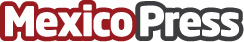 Skillshare: La era de las edutech,  en la tecnología los profesionales pueden rentabilizar sus proyectosSkillshare, la plataforma de aprendizaje para la creatividad, llega a Latinoamérica para impulsar a los profesores de la industria creativa, apoyar el desarrollo de sus proyectos y llevarlos al próximo nivelDatos de contacto:Rocio +54 9 1140417960Nota de prensa publicada en: https://www.mexicopress.com.mx/skillshare-la-era-de-las-edutech-en-la Categorías: Educación Emprendedores E-Commerce Premios Innovación Tecnológica http://www.mexicopress.com.mx